Fiche méthode : Tracer un graphique à la mainParfois le physicien peut être amené à faire des graphiques à partir de valeurs mesurées expérimentalement. Le travail du physicien est de modéliser le monde qui nous entoure. Pour modéliser la relation entre les 2 grandeurs, il va chercher à représenter le plus simplement possible la manière dont une grandeur varie en fonction de l’autre et va donc chercher à tracer une courbe la plus simple possible.Positionner dans un graphique des valeurs d’une grandeur en fonction de valeurs d’une autre grandeurUtiliser une feuille de papier millimétréTracer un axe horizontal (abscisse) et un axe vertical (ordonnée)   - attention, tenir compte d’éventuelles valeurs négatives -Identifier les axes, si on veut étudier comment varie la grandeur Y en fonction de la grandeur X alors la grandeur X est placé en abscisse et Y en ordonnée puis indiquer la grandeur mesurée et l’unité correspondante sur chaque axe.Placer l’origine O à l’intersection des 2 axesGraduer les axes tous les centimètres en fonction de l’échelle choisie ou de l’échelle donnée.Placer les valeurs mesurées expérimentalement sur le graphique, dessiner une croix ‘plus’   « + »Donner un titre au graphique « Mesure de Y en fonction de X »Indiquer l’échelle choisie ou donnée sur le graphique :  1cm  1 minute  et 1cm  1°C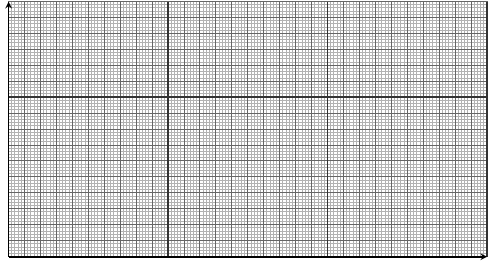 Tracer la courbePour tracer la courbe, il faut qu’elle soit la plus régulière possible et qu’elle passe au plus près des valeurs expérimentales reportées sur le graphique.Si Les croix ne semblent pas alignés alors le physicien trace une courbe à main levée qui passe au plus près des croix en lissant la courbe, dans ce cas la relation entre les deux grandeurs est complexe.Si Les croix semblent alignés alors le physicien trace à l'aide d'une règle la droite qui passe au plus près des croix.Lorsque des valeurs expérimentales reportées sur le graphique semblent aberrantes (erreur de mesure ou autre), le physicien ne les prend pas en compte 